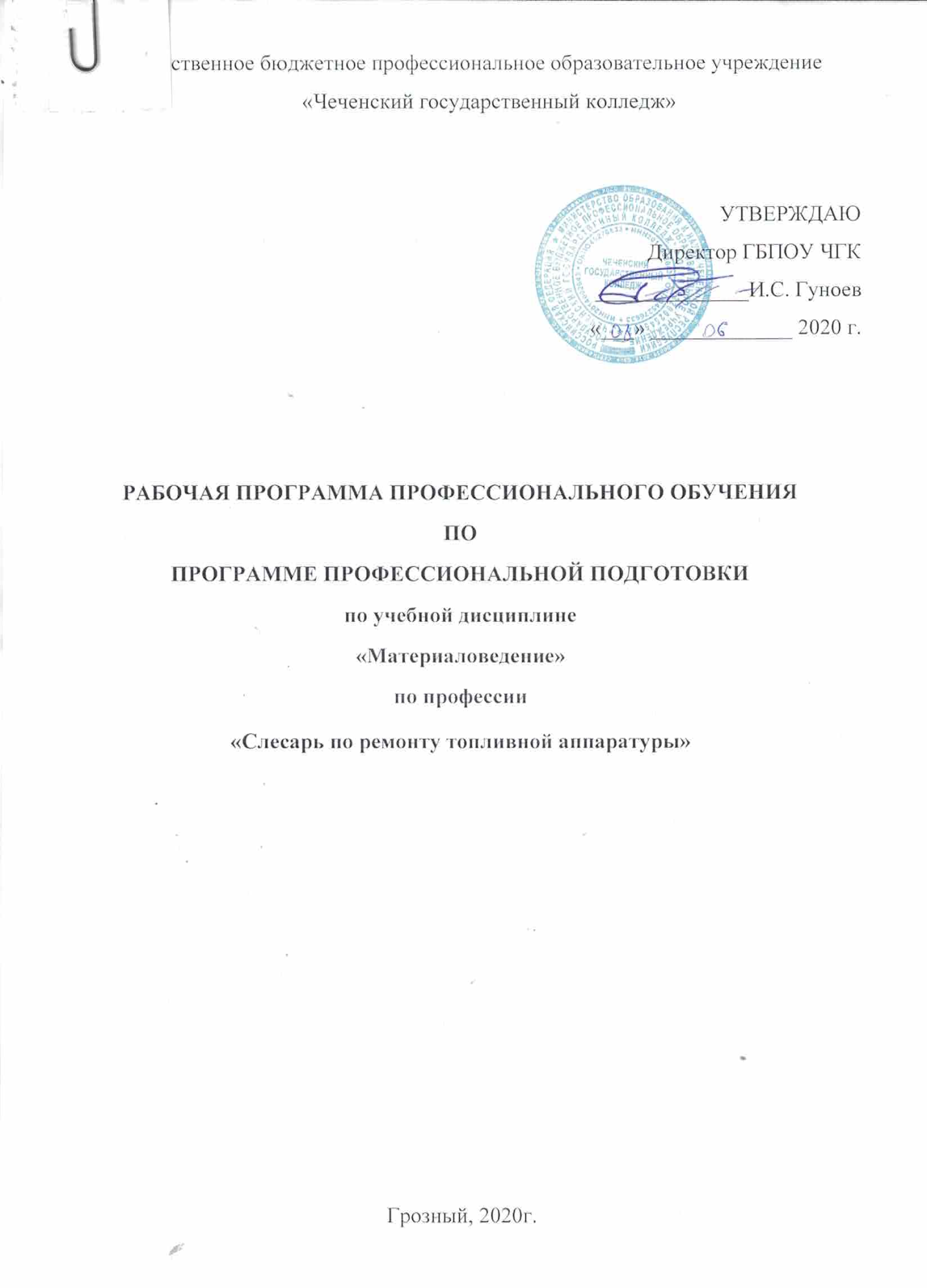 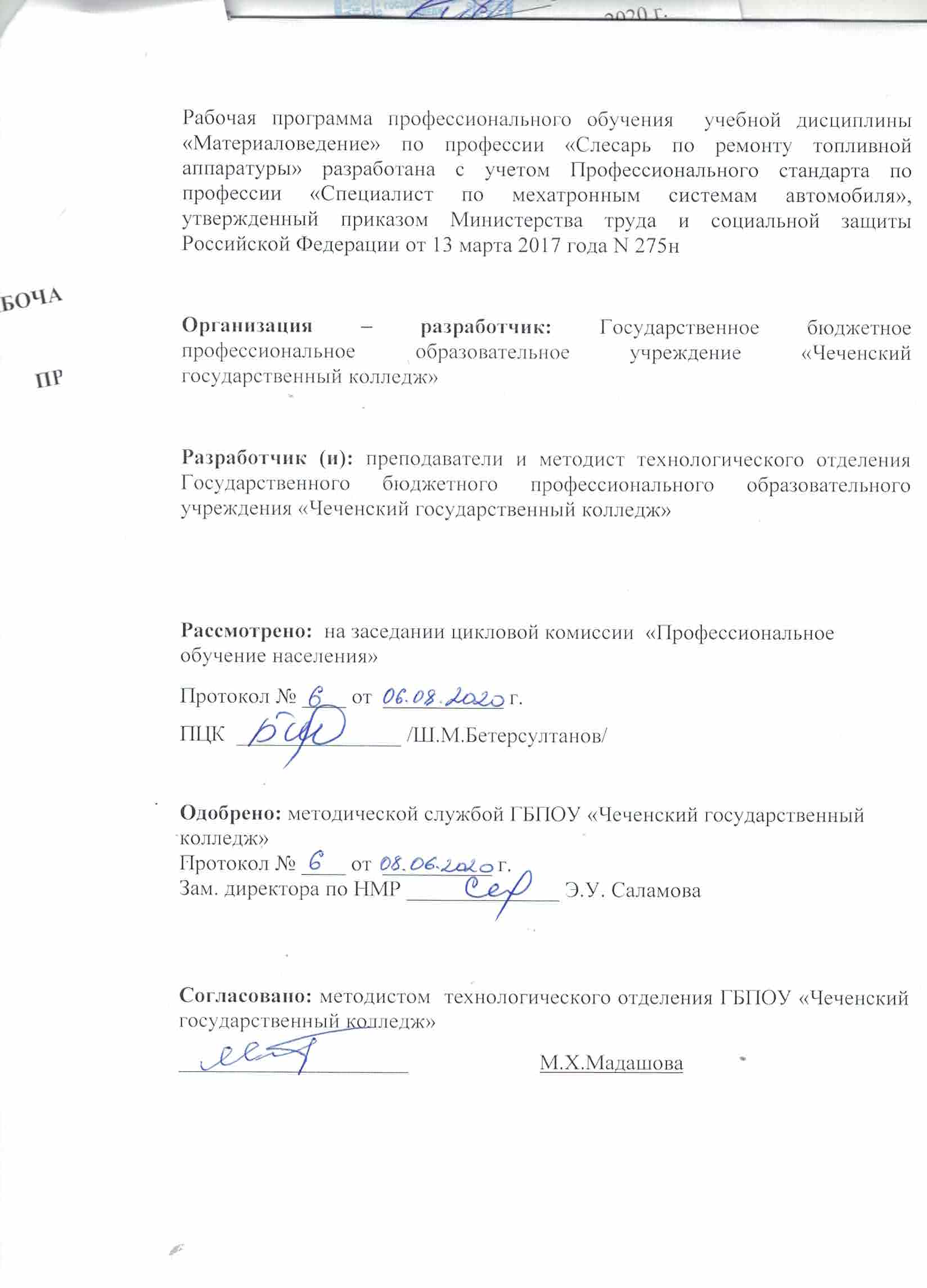 СОДЕРЖАНИЕ 1. ПАСПОРТ ПРОГРАММЫУЧЕБНОЙ ДИСЦИПЛИНЫ1.1. Область применения программыПрограмма 	учебной	дисциплины	является	частью	основной профессиональной образовательной программы в соответствии с ФГОС1.2. Место дисциплины в структуре основной профессиональной образовательной программы: дисциплина входит в общепрофессиональный цикл.1.3. Цели и задачи модуля – требования к результатам освоения модуляВ результате освоения дисциплины обучающийся должен уметь:подбирать материалы по их назначению и условиям эксплуатации для выполнения работ;применять материалы при выполнении работ;В результате освоения дисциплины обучающийся должен знать:общую классификацию материалов, характерные свойства и области их применения;общие сведения о строении материалов;общие сведения, назначение, виды и свойства различных материалов (в соответствии с профилем)1.4. Количество часов на освоение программы учебной дисциплины:«Материаловедение»аудиторная учебная нагрузка обучающегося – 12 часов.1.5. Результатом освоения программы учебной дисциплины является овладение обучающимися видом профессиональной деятельности общими (ОК) компетенциями.ОК 2 Организовывать собственную деятельность, исходя из цели и способов ее достижения, определенных руководителем.ОК 3 Анализировать рабочую ситуацию, осуществлять текущий и итоговый контроль, оценку и коррекцию собственной деятельности, нестиответственность за результаты своей работы.ОК 4 Осуществлять поиск информации, необходимой для эффективноговыполнения профессиональных задач.ОК 6 Работать в команде, эффективно общаться с коллегами, руководством.1.6. Организация учебного процесса  со студентами с ОВЗ.Рабочая программа может быть использована для обеспечения образовательного процесса инвалидов и лиц с ограниченными возможностями.Общие рекомендации по работе со студентами-инвалидами:Использование указаний, как в устной, так и письменной форме;Поэтапное разъяснение заданий;Последовательное выполнение заданий;Повторение студентами инструкции к выполнению задания;Обеспечение аудио-визуальными техническими средствами обучения;Демонстрация уже выполненного задания (например, решенная математическая задача);Близость к студентам во время объяснения задания;Разрешение использовать диктофон для записи ответов учащимися;Акцентирование внимания на хороших оценках;Распределение студентов по парам для выполнения проектов, чтобы один из студентов мог подать пример другому;Свести к минимуму наказания за невыполнение задания; ориентироваться более на позитивное, чем негативное;Игнорирование незначительных поведенческих нарушений. Разработка мер вмешательства в случае недопустимого поведения, которое является непреднамеренным.3. условия реализации  УЧЕБНОЙ ДИСЦИПЛИНЫ3.1. Требования к минимальному материально-техническому обеспечениюРеализация программы модуля предполагает наличие учебных кабинетов:теоретических основ сварки и резки металлов; технической графики; безопасности жизнедеятельности и охраны труда; сварочных мастерских и сварочного полигона; лабораторий материаловедения; электротехники и автоматизации производства; испытания материалов и контроля качества сварных соединений.Оборудование учебного кабинета и рабочих мест кабинета:- рабочее место преподавателя;- посадочные места обучающихся (по количеству обучающихся);- комплекты учебных таблиц по темам;- комплект методической документации по предмету;- оборудование для проведения тематических лабораторных работ.Технические средства обучения:- компьютер, принтер, проектор, программное обеспечение общего и профессионального назначения;- комплекты учебно-методической документации;- автоматизированное рабочее место преподавателя;- методические пособия.3.2. Информационное обеспечение обученияПеречень рекомендуемых учебных изданий, Интернет-ресурсов, дополнительной литературыОсновные источники:1) А.М. Адаскин, В.М. Зуев Материаловедение (металлообработка) - М: «Машиностроение», 2017 – 240с. 2) В.Н. Заплатин, Ю.И. Сапожников Основы материаловедения - М: «Учебное пособие для нач. проф. образования», 2017 – 256с. 3) Ю.М. Лахтин, В.П. Леонтьева Материаловедение - М: «Машиностроение», 2015 – 528с. 4) Г.П. Фетисов, М.Г. Карпман, В.М. Матюнин Материаловедение и технология металлов - М: «Высшая школа», 2017 – 862с. 5) А.А. Черепахин технология обработки материалов - М: «Машиностроение», 2018 – 272с. 6) В.Т.Чумаченко, Г.В. Чумаченко Материаловедение - Ростов н/Д: «Среднее профессиональное образование», 2015 – 320сИнтернет – ресурсы:Образовательный портал: http\\www.edu.sety.ruУчебная мастерская: http\\www.edu.BPwin -- Мастерская Dr_dimdim.ruОбразовательный портал: http\\www.edu.bd.ru4. КОНТРОЛЬ  И  ОЦЕНКА  РЕЗУЛЬТАТОВОСВОЕНИЯ  ПРОФЕССИОНАЛЬНОГО МОДУЛЯКонтроль и оценка результатов освоения дисциплины осуществляется преподавателем в процессе проведения практических занятий и лабораторных работ, тестирования, а также выполнения обучающимися индивидуальных заданий, проектов, исследований.Формы и методы контроля и оценки результатов обучения должны позволятьпроверять у обучающихся не только сформированность профессиональных компетенций, но и развитие общих компетенций и обеспечивающих их умений.1. ПАСПОРТ  ПРОГРАММЫ УЧЕБНОЙ ДИСЦИПЛИНЫстр.42. содержание УЧЕБНОЙ ДИСЦИПЛИНЫ73. условия реализации  УЧЕБНОЙ ДИСЦИПЛИНЫ84. Контроль и оценка результатов освоения УЧЕБНОЙ ДИСЦИПЛИНЫ112. СОДЕРЖАНИЕ УЧЕБНОЙ ДИСЦИПЛИНЫ2. СОДЕРЖАНИЕ УЧЕБНОЙ ДИСЦИПЛИНЫ2. СОДЕРЖАНИЕ УЧЕБНОЙ ДИСЦИПЛИНЫ2. СОДЕРЖАНИЕ УЧЕБНОЙ ДИСЦИПЛИНЫНаименование разделов учебной дисциплины и темСодержание учебного материала, лабораторные работы и практические занятия, самостоятельная работа обучающихся, курсовая работа (проект)Объем часовУровень освоенияМатериаловедениеМатериаловедение12Глава 1.Содержание12Глава 1.Основные свойства металлов и их сплавов.21Глава 1.Чугуны.22Глава 1.Стали.22Глава 1.Цветные металлы и сплавы.22Глава 1.Виды термической обработки.12Глава 1.Коррозия металлов.12Глава 1.Химико-термическая обработка.22Результаты обучения (освоенные умения, усвоенные знания)Формы и методы контроля и оценки результатов обучения12Умения:подбирать материалы по их назначению иусловиям эксплуатации для выполнения работЛабораторно-практические работы, тестыприменять материалы при выполнении работпрактические занятия, домашние работыЗнания:общую классификацию материалов, характерные свойства и области ихприменения;тесты,	домашняя	работа,	лабораторно- практические работыобщие сведения о строении материаловТесты, домашняя работаобщие сведения, назначение, виды и свойства различных материалов (в соответствии спрофилем)Контрольная работа, практические занятияРезультаты(освоенные общие компетенции)Основные показатели оценки результатаФормы и методы контроля и оценкиОК 2. Организовывать собственную деятельность, исходя из цели и способов ее достижения, определенных руководителем.-правильная последовательность выполнения действий на лабораторных и практических работах и во время учебной, производственной практики в соответствии с инструкциями, технологическими картами и т.д.;-обоснованность выбора и применение методов и способов решения профессиональных задач;-личная оценка эффективности и качества выполнения работ.-экспертная оценка-наблюдениеОК 3. Анализировать рабочую ситуацию, осуществлять текущий и итоговый контроль, оценку и коррекцию собственной деятельности, нести ответственность за результаты своей работы.-адекватность оценки рабочей ситуации в соответствии с поставленными целями и задачами через выбор соответствующих материалов, инструментов и т.д.;-самостоятельность текущего контроля и корректировка в пределах своих компетенций выполняемых работ в соответствии с технологическими процессами сварочных работ;-полнота представлений за последствия некачественно и несвоевременной выполненной работы.-экспертная оценка,-наблюдение;-письменный опросОК 4. Осуществлять поиск информации, необходимой для эффективного выполнения профессиональных задач.-оперативность поиска необходимой информации, обеспечивающей наиболее быстрое, полное и эффективное выполнение профессиональных задач;-владение различными способами поиска информации;-адекватность оценки полезности информации;-используемость найденной для работы информации в результативном выполнении профессиональных задач, для профессионального роста и личностного развития;-самостоятельность поиска информации при решении не типовых профессиональных задач.-экспертная оценка;-наблюдениеОК 6. Работать в команде, эффективно общаться с коллегами, руководством, клиентами.Степень развития и успешный социологический опрос,-наблюдение;-характеристика с производственной практики;-письменный опрос применения коммуникационных способностей на практике (в общении с сокурсниками, ИПР ОУ, потенциальными работодателями в ходе обучения);-полнота понимание и четкость представлений того, что успешность и результативность выполненной работы зависит от согласованности действий всех участников команды работающих;-владение способами бесконфликтного общения и саморегуляции в коллективе;-соблюдение принципов профессиональной этикисоциологический опрос,наблюдение;характеристика с производственнойпрактики;письменный опрос